РОССИЙСКАЯ ФЕДЕРАЦИЯ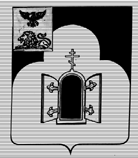 БЕЛГОРОДСКАЯ  ОБЛАСТЬМУНИЦИПАЛЬНЫЙ РАЙОН «ЧЕРНЯНСКИЙ РАЙОН»МУНИЦИПАЛЬНЫЙ СОВЕТ ЧЕРНЯНСКОГО РАЙОНА                                 Пятьдесят первая                                сессия второго созываР Е Ш Е Н И Е31 января 2018 г.	                                                                                            № 522 О внесении изменений в решение Муниципального совета Чернянского района от 30.06.2016 г.             № 319 «Об утверждении Положения об оплате труда муниципальных служащих Чернянского района»В целях реализации Федерального закона от 02.03.2007 г. № 25-ФЗ «О муниципальной службе в Российской Федерации», закона Белгородской области от 24.09.2007 г. № 150 «Об особенностях организации муниципальной службы в Белгородской области», во исполнение постановления Правительства Российской Федерации от 18.09.2006 г. № 573 «О предоставлении социальных гарантий гражданам, допущенным к государственной тайне на постоянной основе, и сотрудникам структурных подразделений по защите государственной тайны», руководствуясь статьей 6 Устава муниципального района «Чернянский район»  Белгородской области, Муниципальный совет Чернянского  района решил:Внести в решение Муниципального совета Чернянского района от 30.06.2016 г. № 319 «Об утверждении Положения об оплате труда муниципальных служащих Чернянского района» (в редакции решений от 28.06.2017 г. № 424, от 06.10.2017 г. № 453, от 25.12.2017 г. № 505)  (далее – решение) следующие изменения:1.1. первый абзац части 1 решения дополнить словами «, ежемесячной процентной надбавки к должностному окладу за работу со сведениями, составляющими государственную тайну (для лиц, допущенных к государственной тайне).»;1.2. часть 6 решения дополнить абзацем следующего содержания: «- Положение о порядке установления и выплаты ежемесячной процентной надбавки к должностному окладу за работу со сведениями, составляющими государственную тайну (приложение 8).»;1.3. приложение 8 изложить в следующей редакции:«Приложение 8к решению Муниципального совета Чернянского районаот 30.06.2016 г. № 319(в редакции решения от 31.01.2018 г. № 522)Положение о порядке установления и выплаты ежемесячной процентной надбавки к должностному окладу за работу со сведениями,составляющими государственную тайнуРаздел 1. Общие положенияЕжемесячная процентная надбавка к должностному окладу за работу со сведениями, составляющими государственную тайну, является составной частью денежного содержания муниципальных служащих, допущенных к государственной тайне распорядительным актом главы администрации муниципального района «Чернянский район» Белгородской области.Ежемесячная процентная надбавка к должностному окладу за работу со сведениями, составляющими государственную тайну, устанавливается в порядке и размерах, определенных постановлением Правительства Российской Федерации от 18.09.2006 г. № 573 «О предоставлении социальных гарантий гражданам, допущенным к государственной тайне на постоянной основе, и сотрудникам структурных подразделений по защите государственной тайны». Размер ежемесячной процентной надбавки к должностному окладу за работу со сведениями, имеющими степень секретности "особой важности", составляет 50 - 75 процентов, имеющими степень секретности "совершенно секретно", - 30 - 50 процентов, имеющими степень секретности "секретно" при оформлении допуска с проведением проверочных мероприятий, - 10 - 15 процентов, без проведения проверочных мероприятий, - 5 - 10 процентов.Раздел 2.  Порядок выплатыЕжемесячная процентная надбавка к должностному окладу за работу со сведениями, составляющими государственную тайну, выплачивается муниципальным служащим, имеющим оформленный в установленном законодательством Российской Федерации  порядке допуск к сведениям соответствующей секретности, и на которых по решению представителя нанимателя возложена обязанность постоянно работать с указанными сведениями.Выплата ежемесячной процентной надбавки к должностному окладу за работу со сведениями, составляющими государственную тайну, производится с момента принятия соответствующего решения представителя нанимателя об установлении данной выплаты.Ежемесячная процентная надбавка к должностному окладу муниципального служащего, допущенного к государственной тайне на постоянной основе, выплачивается в зависимости от степени секретности сведений, к которым муниципальный служащий имеет документально подтверждаемый доступ на законных основаниях в размере, установленном законодательством Российской Федерации.Размер ежемесячной процентной надбавки к должностному окладу муниципального служащего, допущенного к государственной тайне, устанавливается правовым актом представителя нанимателя (работодателя) с учетом объема сведений, к которым муниципальный служащий имеет доступ, а также продолжительности срока, в течение которого сохраняется актуальность засекречивания этих сведений.Выплата ежемесячной процентной надбавки к должностному окладу муниципального служащего, допущенного к государственной тайне, производится одновременно с выплатой денежного содержания.Ежемесячная процентная надбавка выплачивается за счет фонда оплаты труда муниципальных служащих.Заключительные положения Контроль за соблюдением порядка установления ежемесячной процентной надбавки к должностному окладу за работу со сведениями, составляющими государственную тайну, осуществляется руководителем аппарата администрации Чернянского района.3.2.    Ответственность  за своевременное начисление и выплату надбавки несет структурное подразделение органа местного самоуправления по вопросам финансов и бухгалтерского учета.».2. Разместить настоящее решение на официальном сайте органов местного самоуправления Чернянского района в сети Интернет в подразделе «Решения» раздела «Муниципальный совет» (адрес сайта: http://www.admchern.ru).3.   Ввести в действие настоящее решение со дня его официального опубликования.4. Контроль за исполнением настоящего решения возложить на постоянную комиссию Муниципального совета Чернянского района по экономическому развитию, бюджету, муниципальной собственности и ЖКХ и руководителя аппарата администрации Чернянского района.Председатель Муниципального советаЧернянского района                                                                     С.Б.Елфимова